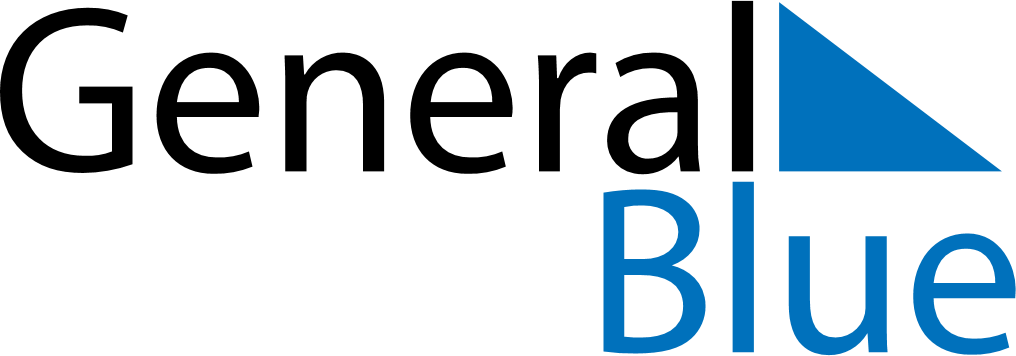 July 2024July 2024July 2024July 2024July 2024July 2024Monagrillo, PanamaMonagrillo, PanamaMonagrillo, PanamaMonagrillo, PanamaMonagrillo, PanamaMonagrillo, PanamaSunday Monday Tuesday Wednesday Thursday Friday Saturday 1 2 3 4 5 6 Sunrise: 6:08 AM Sunset: 6:43 PM Daylight: 12 hours and 34 minutes. Sunrise: 6:08 AM Sunset: 6:43 PM Daylight: 12 hours and 34 minutes. Sunrise: 6:08 AM Sunset: 6:43 PM Daylight: 12 hours and 34 minutes. Sunrise: 6:08 AM Sunset: 6:43 PM Daylight: 12 hours and 34 minutes. Sunrise: 6:09 AM Sunset: 6:43 PM Daylight: 12 hours and 34 minutes. Sunrise: 6:09 AM Sunset: 6:43 PM Daylight: 12 hours and 34 minutes. 7 8 9 10 11 12 13 Sunrise: 6:09 AM Sunset: 6:43 PM Daylight: 12 hours and 34 minutes. Sunrise: 6:09 AM Sunset: 6:43 PM Daylight: 12 hours and 33 minutes. Sunrise: 6:10 AM Sunset: 6:43 PM Daylight: 12 hours and 33 minutes. Sunrise: 6:10 AM Sunset: 6:43 PM Daylight: 12 hours and 33 minutes. Sunrise: 6:10 AM Sunset: 6:43 PM Daylight: 12 hours and 33 minutes. Sunrise: 6:10 AM Sunset: 6:43 PM Daylight: 12 hours and 33 minutes. Sunrise: 6:11 AM Sunset: 6:44 PM Daylight: 12 hours and 32 minutes. 14 15 16 17 18 19 20 Sunrise: 6:11 AM Sunset: 6:44 PM Daylight: 12 hours and 32 minutes. Sunrise: 6:11 AM Sunset: 6:44 PM Daylight: 12 hours and 32 minutes. Sunrise: 6:11 AM Sunset: 6:44 PM Daylight: 12 hours and 32 minutes. Sunrise: 6:11 AM Sunset: 6:43 PM Daylight: 12 hours and 32 minutes. Sunrise: 6:12 AM Sunset: 6:43 PM Daylight: 12 hours and 31 minutes. Sunrise: 6:12 AM Sunset: 6:43 PM Daylight: 12 hours and 31 minutes. Sunrise: 6:12 AM Sunset: 6:43 PM Daylight: 12 hours and 31 minutes. 21 22 23 24 25 26 27 Sunrise: 6:12 AM Sunset: 6:43 PM Daylight: 12 hours and 31 minutes. Sunrise: 6:12 AM Sunset: 6:43 PM Daylight: 12 hours and 30 minutes. Sunrise: 6:12 AM Sunset: 6:43 PM Daylight: 12 hours and 30 minutes. Sunrise: 6:13 AM Sunset: 6:43 PM Daylight: 12 hours and 30 minutes. Sunrise: 6:13 AM Sunset: 6:43 PM Daylight: 12 hours and 30 minutes. Sunrise: 6:13 AM Sunset: 6:43 PM Daylight: 12 hours and 29 minutes. Sunrise: 6:13 AM Sunset: 6:43 PM Daylight: 12 hours and 29 minutes. 28 29 30 31 Sunrise: 6:13 AM Sunset: 6:42 PM Daylight: 12 hours and 29 minutes. Sunrise: 6:13 AM Sunset: 6:42 PM Daylight: 12 hours and 28 minutes. Sunrise: 6:13 AM Sunset: 6:42 PM Daylight: 12 hours and 28 minutes. Sunrise: 6:14 AM Sunset: 6:42 PM Daylight: 12 hours and 28 minutes. 